Desatinne čísla, obsah rovinných útvarov      Meno a priezvisko: ...............................1. Mamička kúpila olej za 6,58 € a 10 jogurtov po 0,49 €. Koľko € jej vydali z bankovky v hodnote 20 €?2. Marcel strúhal 8 cm dlhú ceruzku v strúhadle. Vždy keď jedenkrát otočil ceruzkou v strúhadle, skrátila sa o 0,03 cm. Dokopy otočil Marcel ceruzku v strúhadle 87-krát. Aká dlhá je ceruzka teraz?3. Premeň jednotky		3 cm2  = ..........................mm2		         26,56 m =.................dm		4,56 mm2  = ....................m2                                   13 mm =..................cm		31,5 cm2  = ..................... dm2		         29,6 cm = ................m      4. Vypočítaj obsah štvorca so stranou a=6,4cm. 5. Vypočítaj obsah obdĺžnika so stranami a=6 a b=4cm.6. Obsah jedného malého farebného štvorca na obrázku je 25cm2. Veľký farebný štvorec sa skladá z 9 malých rovnako farebných štvorcov. Aký je obsah tohto veľkého farebného štvorca?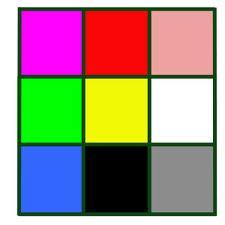 